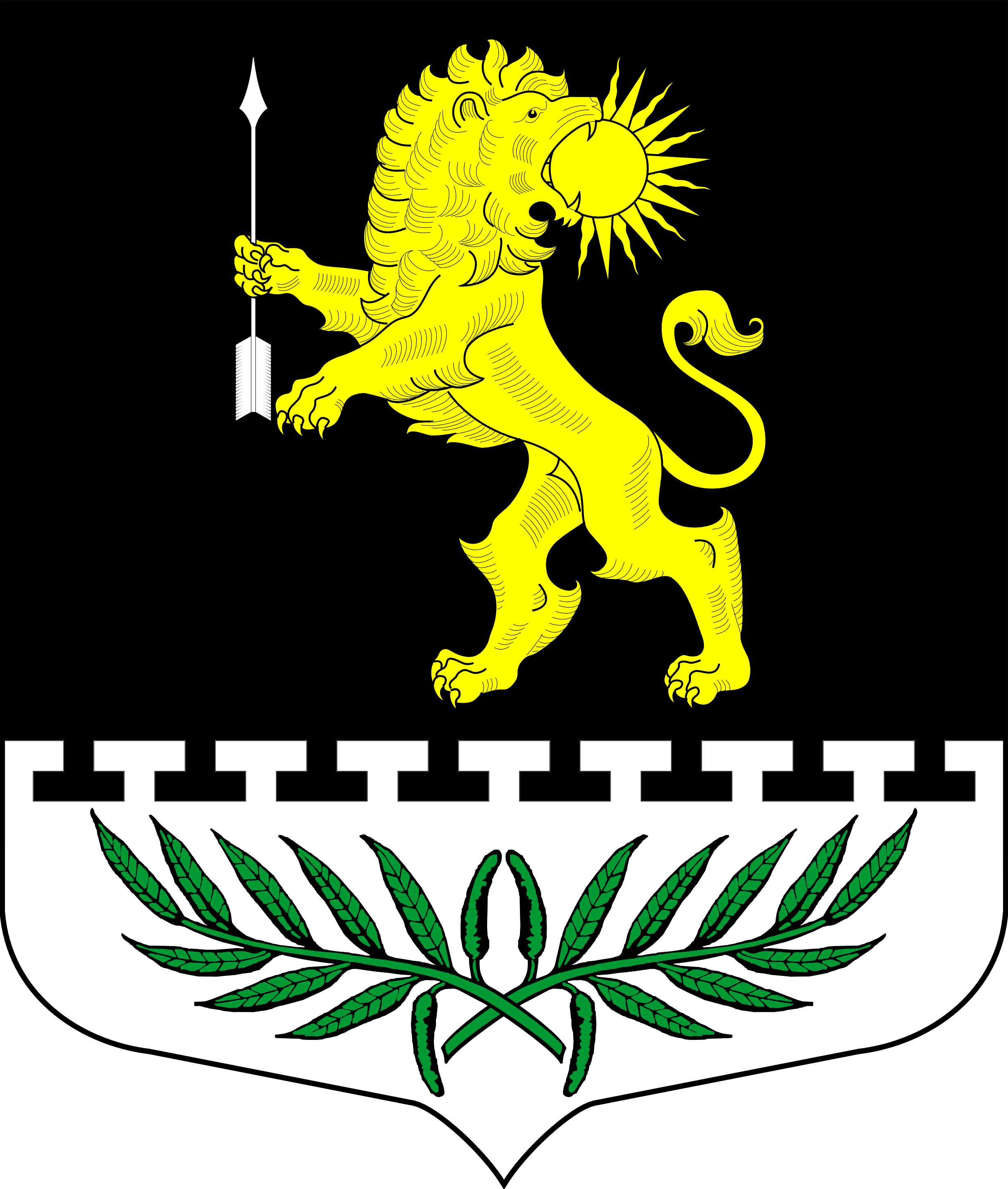 ЛЕНИНГРАДСКАЯ ОБЛАСТЬЛУЖСКИЙ МУНИЦИПАЛЬНЫЙ РАЙОНАДМИНИСТРАЦИЯ СЕРЕБРЯНСКОГО СЕЛЬСКОГО ПОСЕЛЕНИЯПОСТАНОВЛЕНИЕОт 26 декабря 2016 года                            № 213                         О создании комиссии по осуществлению Органом внутреннего финансового контроля Серебрянского сельского поселение Лужского района полномочий по внутреннему  муниципальному финансовому контролю в сфере бюджетных правоотношенийВ соответствии с частью 5 статьи  160.2-1 Бюджетного кодекса Российской Федерации, в целях реализации постановления администрации Серебрянского сельского поселения Лужского района от 26.12.2016 года     № 212 «Об утверждении Положения о внутреннем финансовом контроле администрации Серебрянского сельского поселения», п о с т а н о в л я ю:1. Создать Комиссию по осуществлению Органом внутреннего финансового контроля Серебрянского сельского поселение Лужского района полномочий по внутреннему  муниципальному финансовому контролю в сфере бюджетных правоотношений и утвердить ее состав (Приложение).2. Контроль за выполнением настоящего постановления оставляю за собой.3. Постановление вступает в силу со дня его подписания.Глава администрации Серебрянского сельского поселения                                                                          С.А. ПальокПРИЛОЖЕНИЕУТВЕРЖДЕНпостановлением администрации Серебрянского сельского поселения Лужского районаот 26.12.2016 № 213СОСТАВКомиссии по  осуществлению Органом внутреннего финансового контроля Серебрянского сельского поселение Лужского района полномочий по внутреннему  муниципальному финансовому контролю в сфере бюджетных правоотношенийПальок Светлана Александровнаглава администрации Серебрянского сельского поселения,руководитель ОрганаСтриженков Сергей ВладимировичЗаместитель главы администрации Серебрянского сельского поселения,должностное лицо ОрганаЕгорова Александра ВладимировнаСпециалист администрации Серебрянского сельского поселения, должностное лицо Органа